Uranium One Indictments Begin“Mark Lambert, 54, of Mount Airy, Maryland, was charged in an 11-count indictment with one count of conspiracy to violate the Foreign Corrupt Practices Act (FCPA) and to commit wire fraud, seven counts of violating the FCPA, two counts of wire fraud and one count of international promotion money laundering.  The charges stem from an alleged scheme to bribe Vadim Mikerin, a Russian official at JSC Techsnabexport (TENEX), a subsidiary of Russia’s State Atomic Energy Corporation and the sole supplier and exporter of Russian Federation uranium and uranium enrichment services to nuclear power companies worldwide, in order to secure contracts with TENEX. “We’ve been waiting for the indictments to start being handed down since a confidential informant came forward last October.John Solomon first reported the CI’s existence whose evidence showed that: “Before the Obama administration approved a controversial deal in 2010 giving Moscow control of a large swath of American uranium, the FBI had gathered substantial evidence that Russian nuclear industry officials were engaged in bribery, kickbacks, extortion and money laundering designed to grow Vladimir Putin’s atomic energy business inside the United States, according to government documents and interviews.”Back in October we reported that The F.B.I. knew about this but never disclosed that agents working for then-FBI Director Robert Mueller had obtained extensive financial records, secret recordings and had intercepted emails that dated as far back as 2009, Obama’s first year in office.FBI and court documents showed that Mueller was well aware that this violated the Foreign Corrupt Practices Act yet he remained silent under orders from Obama’s Department of Justice. It was also known that the F.B.I. had an eyewitness — backed by significant documentation — that was in possession of evidence Russian nuclear officials had routed multiple payoffs of millions of dollars each to benefit former President Bill Clinton’s charitable foundation during the time Secretary of State Hillary Clinton served on a government body that approved questionable decisions to Moscow.The first decision occurred in October 2010, when the State Department and government agencies on the Committee on Foreign Investment in the United States unanimously approved the partial sale of Canadian mining company Uranium One to the Russian nuclear giant Rosatom, giving Moscow control of more than 20 percent of America’s uranium supply.Then, in 2011, the Obama administration gave approval for Rosatom’s Tenex subsidiary to sell commercial uranium to U.S. nuclear power plants in a partnership with the United States Enrichment Corp.The following day we went into further detail on the FBI’s strange handling of the case.  The principle players in the case read like a who’s who of the current prosecutorial team trying to take down President Trump:Now the Deputy Director of the DOJ, Rod Rosenstein was the U.S. Attorney for the District of Maryland where the investigation took place.  After Attorney General Jeff Sessions recused himself, Rosenstein appointed Robert Mueller as special counsel without evidence of an underlying crime.  Mueller was charged with finding one, just not the one that was staring him in the face.Current F.B.I. Deputy Director Andrew McCabe was in charge of the investigation into Mikerin and Rosatom-Tenex back in 2009.Sitting immediately above Mueller was Obama’s Attorney General, Eric Holder.  It’s hard to imagine that Mueller or McCabe never told Holder what their investigation had revealed.  And, it’s just as unimaginable that Holder and Obama never discussed it.More likely, Obama and Clinton conspired to sell the uranium to Russia, each for their own reasons, with Obama giving a stand down order to Mueller and McCabe to squash the investigation.  Such an arrangement would closely mirror the stand down order Loretta Lynch, who succeeded Holder as Attorney General, gave to Jim Comey, who succeeded Mueller as F.B.I. director, regarding the Clinton email investigation.The significance of the indictment against Lambert comes from its potential to be the tip of the iceberg.For those of you who wanted to prove Russian collusion at the highest levels of government you are about to see your dreams realized… or not.Mueller, Comey, McCabe, Rosenstein, Holder, Lynch, Clinton, and Obama all had a hand in it and then they compounded their assault on our American democracy by attempting a coup against President Trump to keep their corrupt dealings hidden from the public.The mainstream media has been complicit in all of this.  There have remained silent on reporting this indictment, as they remained silent back in October. The Review TrollsAn air conditioning company in Michigan is suing a local woman for $25,000 in damages after she left a bad Yelp review that the company says is defamatory.Court records show that North Wind Heating & Air Conditioning filed its lawsuit against its former customer, Lisa Agostino, in July, just days after she posted the Yelp review. A hearing on the matter is scheduled for November 12.North Wind's complaint accuses Agostino of publishing "false and defamatory statements" about the company that have harmed its reputation and cost the company at least six customers per day.I have seen people who have never even visited the business, or worse, actual competitors, leave bad reviews on YELP. The same thing happens on Amazon reviews. Other authors, or trolls, write scathing reviews that hurt sales. Someone can say they had a dirty pillow case, a moldy shower, or a cold bowl of soup and ruin your business without you even knowing it. The fact is that good news travels nowhere, and bad news is click bait. I NEVER pay any attention to single reviews. I look for trends. I am analytical. But most people aren't, so businesses must defend themselves against attackers.The Fake news Media Strikes AgainA number of establishment media outlets were forced to issue corrections or editor's notes on Wednesday after they misquoted President Donald Trump, who was speaking at the White House on the situation in Syria.Making matters worse, Trump's remarks were open to reporters and TV cameras alike, meaning the outlets in question could have avoided spreading fake news by fact-checking the misquote against the video.The president's comments came as he was seated next to Italian President Sergio Mattarella in the Oval Office.Advertisement - story continues belowTrump was asked about his recent decision to pull some U.S. troops out of northern Syria -- a move that many have say left America's Kurdish allies hanging out to dry. Following that decision, Turkey launched a military offensive in the area.If you follow a number of establishment media outlets, including ABC News, NBC News, CBS News and NPR, you might have gotten the idea that Trump, in defending his Syria decision, said something along the lines of: "If Turkey goes into Syria, it is between Turkey and Syria. It's not our problem."You'd get that idea because -- well, that's what all of those outlets claimed Trump said."It's not our problem," Trump says in Oval Office of Turkey's invasion into Syria. He adds that the Kurds are "not angels." Also, he says this: "They've got a lot of sand over there.... There's a lot of sand they can play with."— Josh Dawsey (@jdawsey1) October 16, 2019Advertisement - story continues belowIn fact, the president's actual remarks, as video footage and a White House transcript reveal, were actually quite different."So, if Russia wants to get involved with the -- with Syria, that’s really up to them," Trump said. "They have a problem with Turkey, they have a problem at a border. It’s not our border. We shouldn’t be losing lives over it."Here's the thing: Claiming that Trump said the situation in Syria is "not our problem" makes him seem callous.Saying that is quite a bit less measured than making the objectively true statement that Syria does not, in fact, share a border with the United States.So why did all of those outlets run with the fake quote?Advertisement - story continues belowAccording to the correction at the bottom of NBC News' story: "An earlier version of this article, based on a White House pool report, misquoted Trump in reference to the conflict in Syria."In other words, one of the journalists assigned to the White House media pool got the quote wrong, but various media outlets, trusting that it was correct, ran with it anyway.Of course, it would have taken them roughly five minutes (if not less) to find video of Trump speaking to confirm that he said what they claimed he did.This basic act of journalism would have saved all of these outlets -- but particularly ABC News, which was among the outlets that helped the fake quote spread like wildfire across the internet -- a lot of embarrassment.Advertisement - story continues belowWhy, one might ask, am I singling out ABC News?To put it mildly, the network does not have a great track record when it comes to covering the Syria situation honestly.On Sunday, a segment on the network's "World News Tonight" program showed footage of a years-old military weapons demonstration in Kentucky, but described it as footage from a Turkish attack on Kurds in Syria.Advertisement - story continues belowABC issued a correction soon thereafter.But the outlet apparently didn't learn its lesson, as evidenced by its latest mistake.I'd say I'm surprised, but when it comes to the establishment media, I'm not really shocked by this sort of thing anymore.This article appeared originally on The Western Journal.AntiTrust: The Tech BattlefieldThe House of Representatives Judiciary Committee expects to have a final report on its probe of big technology companies and their potential breaches of antitrust law, by the “first part” of next year, the chair of its antitrust panel said on Friday.The committee has received tens of thousands of documents from Facebook Inc, Alphabet’s Google, Amazon.com Inc and Apple Inc and is expecting more material in the coming weeks, Representative David Cicilline told reporters.“Our hope is to conclude our evidence collection end of this year, beginning of next year with the idea that we will have a final report, instead of recommendations in the first part of next year,” said Cicilline, a Democrat.He made the comments at a hearing to discuss the effect of consumer data collection by big technology platforms on online competition. Rohit Chopra, Commissioner of the Federal Trade Commission, as well as experts from Harvard Kennedy School and the American Enterprise Institute participated in the hearing.Vast troves of consumer data collected by big technology companies allow them to gain a competitive edge and pose a threat to competition by creating entry barriers, Chopra said.  Personal data is powering the dominance of tech companies that offer basic services for free, which are ultimately not free, he added.Chopra also said small fines and financial penalties will not be enough to address concerns about the power of big tech firms, adding that regulators will need to take a closer look at that.  For example, earlier this year the FTC fined Facebook Inc $5 billion over online privacy. Chopra voted against that decision.There are several probes at the federal, state and congressional level aimed at determining if big technology companies use their considerable clout in the online market illegally to hurt rivals or otherwise break competition law.Once lauded as engines of economic growth, these companies have increasingly been on the defensive over their outsized market influence. Politicians including President Donald Trump, consumers, other firms and regulators have criticized that power.The Millstone ReportYou may have heard the news about U.S. and Korean authorities reporting they broke up one of the world’s largest markets for child pornography, a crime that is proliferating at a furious pace with the rise of cryptocurrency and encrypted online content.The investigation was not easy.  The data was housed on the Darknet.  It was an anon who found it and reported it to the FBI two years ago.  The anon was scared, because of the size and value of this site and his observation that nothing was happening.  These guys weren’t getting arrested, and time was ticking by.  Well, my sources say that the FBI brought in the IRS, simply because the method of currency was the Bitcoin. This is totally anonymous money that protects the buyer from having his identity known.  But, the IRS can trace the transactions from real money to Bitcoin and find to who actually was doing to the buying and the selling.  They don’t care about porn.  They care about unpaid taxes.So, as it turns out, the FBI revealed Wednesday as the U.S. unsealed an indictment against Jong Woo Son, 23, who prosecutors say operated a Darknet market that accepted Bitcoin and distributed more than 1 million sexually explicit videos involving children. Son, a South Korean national, is serving 18 months in prison after being convicted there.Since agents shuttered the site in March 2018, authorities have arrested 337 site users around the world. They were in countries including the U.K., Germany, Brazil, Saudi Arabia and the United Arab Emirates, and in nearly two dozen U.S. states, according to U.S. authorities. The U.K. government said people in 38 countries were arrested.The site, which encouraged users to upload videos, included hundreds of thousands of illicit images not previously seen by authorities. Authorities say they rescued at least 23 minor victims in the U.S., U.K. and Spain who were being actively abused by users of the site, which operated from June 2015 until March 2018.“What we are here to discuss today, the sexual exploitation of children, is one of the worst forms of human evil imaginable,” Jessie Liu, the U.S. attorney for the District of Columbia, said Wednesday as she announced the charges. She added, “Children around the world are safer because of the actions taken by U.S. and foreign law enforcement to prosecute this case and recover funds for victims.”Images of sexual exploitation have mushroomed since 2014, when the National Center for Missing and Exploited Children received reports of 1.1 million incidents of child pornography. By last year, that number had risen to 18.4 million.The Darknet refers to encrypted online content that hides from traditional search engines. The anonymity of the Darknet has fostered crimes like narcotics trafficking, money laundering and child pornography, prosecutors say. Cryptocurrency also has been cited in a wide range of crimes in which people seek to move money anonymously around the world.Son’s site, called Welcome to Video, contained more than 250,000 unique videos. Of those, 45% contained new images that were previously unknown, according to the National Center for Missing and Exploited Children.The site operated as a “hidden service” on the Tor network, which concealed the location of the operator and users, said Deputy Assistant Attorney General Richard Downing.Child sex offenders set up online communities that “brazenly promote victimizing children and even infants, educate members about how to perpetrate abuse without getting caught, encourage members to document their abuse, and distribute those videos and pictures to groups of predators,” Downing said.Son was indicted under seal in Washington in August 2018 on child pornography and money laundering charges. Users could join the site free with a user name and password, allowing them to download videos. They earned “points” by uploading videos and referring new users. They could buy a “VIP” account that allowed unlimited downloads for six months if they exchanged Bitcoin valued at $353 in March 2018, the indictment said.The server for the site was run out of Son’s bedroom, according to the indictment.U.S. authorities disclosed information about three dozen of the accused site users, including former federal agents and a Georgia man who videotaped children in his own bathroom and uploaded videos of them. The other site users who’ve been charged weren’t identified. Two users took their own lives after search warrants were executed, authorities said.  This is just the surface.  There are hundreds of thousands of people who will be ensnared in this bust.  I venture to say that the soldiers int eh Deep State are all inside this community.  You will be shocked at who is addicted.  Your heart will break when you see that a huge number of our own government and media employees and even celebrities are caught up this criminal world.Prosecutors also filed a civil forfeiture complaint to seize 24 cryptocurrency accounts of users who conspired to launder money and possess child pornography.  These are major finds, as the cash it takes to operate in this space is very substantial as one Bitcoin sells for thousands of dollars.  People who have thousands or even millions tied up in child pornography are very powerful, because that is the promise of the dark lord.  He promises power and money for the deepest sins.Investigators from the Internal Revenue Service and Homeland Security Investigations worked with law enforcement around the world, including the U.K.’s National Crime Agency. The NCA said it uncovered the Welcome to Video site while investigating a man now serving a 25-year jail term, and that it identified Son as the operator.Agents from the IRS Criminal Investigation Division also claimed credit. Don Fort, chief of the division, said they determined the location of the Darknet server in South Korea, identified Son and found the physical location of the website. They also unmasked users hiding behind Bitcoin transactions, Fort said.“Our agency’s ability to analyze the blockchain and de-anonymize Bitcoin transactions allowed for the identification of hundreds of predators around the world,” Fort said. “The scale of this crime is eye-popping and sickening.”You know I do not like reporting on these things.  There are plenty of others who do.  I try to keep my soul clean by not having these stories in my memory.  What I find most interesting is that the addiction to evil is all part of the dark lord’s initiation and ritual for admission into the Global Syndicate.  Notice the countries involved.  There are multiple dark angels working to collect as many human souls as possible.  They use child molestation as a gateway, because they know God has no mercy on such crimes.  These dark angels know that once a human has partaken of these images, or worse, much worse, there is no forgiveness.  In other words, the dark lord receives the soul forever.  If you have read the Bearth Trilogy, you know the mission of Lucifer is to make sure the higher Earth returns home empty.  I will be on that planet, and if you stay with me you will too.  The Baltimore Gang$16 billion of Federal taxpayer funds disappeared into Baltimore. As the house of Cummings was being torn apart, Elijah was thrust back into power as the Committee Chair for the House Oversight Committee.  Within minutes, he began his attack on the President.  The best defense is a strong offense.  His family, friends, and cronies were being raided right and left.  Baltimoreans woke up Thursday to the news that FBI agents were on the move across the city, raiding City Hall and Mayor Catherine Pugh’s homes — among other locations — amid what appeared to be a large investigation also involving the Internal Revenue Service.The FBI confirmed its agents were executing search warrants at seven locations connected to Pugh or her top aides.  FBI and IRS agents were observed entering City Hall, the seat of municipal government, but it was unclear exactly where inside the building they were searching. FBI and IRS agents were seen entering the mayor’s office within the building.City Hall is home to the mayor's office, the City Council president's office, the city comptroller's office and the offices of council members. It's also the site of the city law department, the finance department, the department of legislative reference and the inspector general's office.Pugh bought her current residence, in the 3400 block of Ellamont Road, for $117,500 just days after being sworn in as mayor in December 2016. FBI agents could be seen moving in and our of the home Thursday morning.  One FBI agent was seen taking a box labeled as containing “Healthy Holly” books out of the home. Pugh remained inside her home during the raids, a police source confirmed. Two of Pugh’s attorneys were also seen entering the home; they declined to comment.Then, there’s Pugh’s second home.  Before her move in 2016, Pugh lived nearby on Dennlyn Road, where she bought a home in 1998. The property was surrounded in yellow police tape on Thursday morning.  The FBI raided the office of Mayor Catherine Pugh's attorney Thursday morning.   The FBI raided the office of Mayor Catherine Pugh's attorney Thursday morning. Two men in suits with boxes waited Thursday morning in the office of Pugh’s attorney, Steven Silverman, managing partner of the prominent law firm Silverman Thompson Slutkin White. Silverman, an attorney who handles high-profile criminal litigation as well as civil litigation and appeals, and who has been a major political backer and donor to Pugh, said in a statement that federal agents served a “limited subpoena” at the law firm “for original financial records belonging to Mayor Catherine Pugh.”He said the firm had the documents as part of its representation of Pugh during the investigation of her self-published “Healthy Holly” children’s books. “The agents also did not seek or obtain any attorney-client privileged communications with the mayor, or any other information or documents from the firm or its clients,” Silverman said.Then, the FBI raided the Maryland Center for Adult Training, a nonprofit job training program that Pugh once led and that has listed online three Pugh staffers as board member.  The nonprofit receives hundreds of thousands of dollars in city, state and federal government money as well as private grants to train and place individuals in nursing and medical technician jobs. Pugh has served as a member and chairwoman of the group’s board of directors, a position she disclosed in ethics forms when she was a state senator but which she has not disclosed since becoming mayor. Other board members include three of Pugh’s former staff members who have since been fired by acting Mayor Bernard C. Jack Young.The FBI then raided the apartment of Gary Brown Jr.  Brown was one of the Pugh staffers listed as a board member of the Maryland Center for Adult Training. He was fired from his job in the city’s lobbying office this week by Young.  Brown also worked for Pugh when she was in the state Senate, according to records obtained by The Baltimore Sun, and for her campaign for mayor. In 2017, he pleaded guilty to a campaign finance charge — and received probation before judgement — after the state prosecutor’s office found he used bank accounts of relatives to donate $18,000 to Pugh’s mayoral campaign.  Afterward, Pugh called Brown a “good employee” and kept him on at City Hall.They then raided Keith Timmons’ office.  Keith Timmons, Pugh's former campaign treasurer and Young’s campaign treasurer since 2005, said law enforcement officials searched his office on Light Street "looking for Healthy Holly material."Timmons signed the incorporation papers creating Healthy Holly LLC, and the office address listed for him in Healthy Holly LLC's state business records appears in some editions of the Healthy Holly books.  He didn’t know which agency the law enforcement officials at his office were from, he said in a phone interview.The morning of April 25 federal law enforcement began coordinated raids on properties connected to Baltimore Mayor Catherine Pugh.  The seven raids come amid a scandal involving Pugh, a Democrat, and nearly $800,000 in payments she has received in recent years for copies of her self-published “Healthy Holly” children’s books from the University of Maryland Medical System, where she was a board member, and several other entities with business before the city.Pugh has been unable to account for millions in business expenses related to her “Healthy Holly” book orders since The Baltimore Sun revealed them last month, and has acknowledged that some of the orders were never met.  Pugh took a leave of absence as mayor at the start of this month, citing a battle with pneumonia, but has repeatedly said her intention was to return to powerThey had to set up a Committee on Committees to determine which committees would be needed to start to study the issues. This then of course necessitated the need for various Sub-Committees (Special Focus Topical Sub-Committees) of the Committee on Committees to determine which underserved populations and areas would be needed. Each of these Special Focus Topical Sub-Committees need multiple Special Investigative Sub-Committees to report on the special focus area in different perspectives. These are the Special Focus Topical Sub-Committee Special Investigative Units. Of course each SI Unit has a manager, secretary, driver, 2-10 investigators, photographer and videographer, translator(s), professional writers and at least one IT support person.To help ensure the correct narrative was told by the report from each Special Investigative Unit from all of the Special Focus Topical Sub-Committees, a special Reporting Committee was needed.This Reporting Committee of course needed sub-committees: Font Selection and Review Sub-Committee, the Report Templates Sub-Committee with a special Task Force to decide on margin size and another on Table of Contents content management, Draft Version Management Sub-Committee, the Printing Sub-Committee (important one - to make sure the 'right' people get paid to print 'hundreds' of each report), the Report Archiving Sub-Committee, the Report Distribution Sub-Committee, the Report Archiving Sub-Committee.Since people have to be paid, paper and pens, new computers, and even a new data center set-up to manage the very important work of the Committee on Committees.By the time set-up is all said and done, they would of course have to shut-down as hiring and planning everything would have eaten up the full $18 Billion - taking in to account the pay-offs, bribes, and of course, building the of new building needed to give all the people a place to work.The Spouse Process: Clinton Manual for Self-Enrichment Chapter 6While Congressman Elijah Cummings reserves his vitriol for all things Trump and he insists that the President should be impeached and removed from office, it appears Rep. Cummings has his own dirty secrets he’s careful to keep hidden.A government watchdog group on Tuesday filed an official complaint with the Internal Revenue Service (IRS) against the Center for Global Policy Solutions (CGPS), a 501(c)(3) organization..Such complaints are routinely brought to the IRS for investigation. However what is unique about this specific complaint filing is that it accuses both U.S. Rep. Elijah Cummings, D-Maryland, and his current wife, Maya Rockeymoore Cummings.CGPS is headed by Maya Rockeymoore Cummings, wife to Rep. Elijah Cummings (D-MD). In fact, a Conservative Base examination of the organization’s web site reveals that it is staffed by one employee, Mrs. Cummings.Mrs. Cummings is currently Chair of the Maryland Democratic Party and is a former candidate for Governor. Rep. Cummings is Chairman of the House Committee on Oversight and Reform which gives him considerable power to probe Republicans with whom he disagrees or with whom he has tremendous dislike — like President Donald Trump.“I think he’s be aware of the complaint and the fact that certain Americans wish to see answers to the allegations that [Rep.] Cummings is just another fat cat politician making millions of dollars,” said former police detective and GOP campaign aide, Charles B. Thompson. “Cummings was once heavily in debt — in part due to hefty child support payments to his first wife and two other women he had children with.”“Cummings is one of those so-called race-baiters who allow his own constituents to suffer years and years of poverty, violence and Chicago-style corruption,” Thompson, himself an African American.The IRS complaint alleges numerous Internal Revenue Code violations, including prohibited financial benefits of the two Cummings.CGPS has received millions in grants from the Robert Wood Johnson Foundation and, in late 2017, was granted a million-dollar contract from the government agency, General Services Administration. The funds were purportedly provided to fight childhood obesity. The written complaint asks the IRS — with tongue-in-cheek — to investigate whether “its organizers are getting fat off the grants.”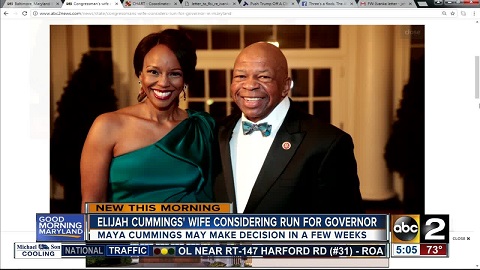 While heading CGPS — which appears to be nothing more that a one woman Internet operation — Mrs. Cummings heads a for-profit consulting firm called Global Policy Solutions, LLC, whose operations appear to have been indistinguishable from those of CGPS. Once again, Mrs. Cummings is the only employee listed on the CGPS web site.The two supposedly separate groups — the non-profit and the for-profit — have shared office space, telephones, etc., all of which are flagrant violations of the Internal Revenue Code.Another of the cited violations is a failure to provide or disclose a copy of IRS Form 990 when requested. According to Tom Anderson, director of NLPC’s Government Integrity Project, who uncovered the violations, “Rep. Cummings is demanding President Trump’s tax returns and financial records. It looks like he has some tax problems of his own.”“To tell you the truth, many of my [law enforcement] colleagues believe Cummings is keeping the Trump-Russia Collusion nonsense on everyone’s mind so the elite media will have an excuse to avoid this latest Democratic politician’s hanky-panky.Cummings has been struggling with serious financial problems after joining Congress over 20 years ago. His house was placed in foreclosure, at one point; he owed $30,000 in unpaid taxes to the IRS; and he was taken to court multiple times for thousands in unpaid debts. Cummings said his financial difficulties were due to his hefty child support payments.Cummings and IRS ScandalIn April 2015, then-House Oversight Chairman Darrell Issa (R-CA) released a report implicating Democrat Rep. Elijah Cummings in colluding with the IRS, Lois Lerner against nonpartisan American voters rights group “True the Vote.”Newly delivered internal IRS e-mails sent and received by former IRS Exempt Organizations Director Lois Lerner and other IRS employees show that House Oversight and Government Reform Committee Minority staff, working for Ranking Member Elijah Cummings, began contacting the IRS in August 2012 about targeted non-profit applicant True the Vote.Cummings Runs for Cummings’ ChairThe only thing that can keep an investigation into corruption from happening, is a committee focused on not letting that happen.  So, you guessed it, less than 72 hours after Master Cummings dies, Misses Cummings announces she is running for his seat in Congress.   Maya Rockeymoore Cummings, a policy consultant and wife of U.S. Rep. Elijah Cummings, announced Thursday that she is joining the ranks of Democrats hoping to unseat Republican Gov. Larry Hogan, who is seeking a second term.

Rockeymoore Cummings, 46, has never run for office before.

"I am not a typical politician. In fact, I'm not a politician at all," she said in an online video outlining her plans for Maryland. "I'm a change agent, with real-world experience."

Claiming that Maryland is "punching below its fighting weight," Rockeymoore Cummings said too many families are struggling economically, public schools don't enough have resources, and violent crime continues to escalate.

"We need a leader with fresh ideas and clear metrics so that we can hold our government accountable for results," she said.  I always find it ridiculous when swamp creatures, or their wives, say that the office needs fresh ideas.  “My husband is now dead.  It is time to carry on the same old business, because it is making us rich.”

Rockeymore Cummings, comes straight outta the gang.  She served as a congressional aide and as chief of staff to New York Rep. Charles B. Rangel, also has worked for the National Urban League and the Congressional Black Caucus Foundation. She is currently president and CEO of Global Policy Solutions, a Washington-based consulting firm she founded in 2005.  She received millions from taxpayer funds to consult with people trying to do business in Baltimore.  That’s called paying for playing.  And just look at how many jobs and how well educated her husband’s district has been for the past 30 years.  

Rockeymore Cummings joins a list of several other Democratic gubernatorial hopefuls, including Krishanti Vignarajah, a former policy aide to Michelle Obama.  I think this race will be about name recognition, don’t you?Using the IRS as a Private ArmyNew IRS emails released by a congressional panel show staff working for the Democratic ranking member communicated with the IRS multiple times in 2012 and 2013 about a voter-fraud prevention group.Rep. Elijah Cummings, D-Md., said on CNN's "State of the Union" last year, "Based upon everything I've seen, the case is solved. And if it were me, I would wrap this case up and move on, to be frank with you."Of course he wanted to move on, for he had been working hand in glove with the IRS to target conservative groups and wanted the fact to remain a secret.On Feb. 6, in a subcommittee hearing that heard the testimony of Catherine Engelbrecht — founder of True the Vote, who was targeted by the IRS, FBI and other federal agencies — Cummings vehemently denied having any contact or coordination in targeting True the Vote.Responding, attorney Cleta Mitchell, who is representing True the Vote, indicated that staff on the committee had been involved in communication with the IRS. In short, Cummings was not telling the truth.After the hearing, Engelbrecht filed a formal ethics complaint accusing the Maryland Democrat of trying to intimidate her by causing the targeting.Cummings on three separate occasions had sent letters with his title on the House Oversight and Government Reform Committee stating that he had concerns and that True the Vote should be investigated.Emails released by House Oversight Committee Chairman Darrell Issa, a California Republican, show that Cummings' Democratic staff had requested information from the IRS' tax-exempt division, the one headed by Lois Lerner, on True the Vote, a conservative group that monitors polling places for voter fraud and supports the use of voter IDs, something Cummings opposes. "The IRS and the Oversight Minority made numerous requests for virtually identical information from True the Vote, raising concerns that the IRS improperly shared protected taxpayer information with Rep. Cummings' staff," the Oversight panel said in a statement.According to Issa, Cummings and his staff sought "copies of all training materials used for volunteers, affiliates or other entities" from True the Vote.Five days later, the group received an almost identical request from the IRS for (1) "a copy of (True the Vote's) volunteer registration form," (2) "the process you use to assign volunteers," (3) "how you keep your volunteers in teams" and (4) "how your volunteers are deployed ... following the training they receive by you."As Townhall.com reports, the first contact between the IRS and Cummings' staffers about True the Vote happened in August 2012.On Jan. 25, 2013, Cummings' staff asked for more information from the IRS about the group.Three days after that, Lerner wrote an email to her deputy, Holly Paz, asking, "Did we find anything?"Paz responded by saying not yet, to which Lerner replied, "Thanks, check tomorrow please."On Jan. 31, Paz sent True the Vote's 990 forms to Cummings' staff."Although you have previously denied that your staff made inquiries to the IRS about conservative organization True the Vote that may have led to additional agency scrutiny, communication records between your staff and IRS officials — which you did not disclose to majority members or staff — indicates otherwise," states a letter to Cummings from Issa and five other subcommittee chairmen.After Engelbrecht formed her group and sought tax-exempt status, she and her family, which previously had no contact with any government agency of any kind, were buried by an alphabet soup of government harassers, including the ATF, OSHA and the IRS that Cummings was coordinating with."This is what the beginning of tyranny looks like," Engelbrecht told Breitbart.com.Indeed it is. Elijah Cummings has a lot of explaining to do.UNC Ends Free SpeechA “socialism graveyard” display that warned against the dangers of socialism at the University of North Carolina at Charlotte was removed less than 24 hours after it was installed. It is unclear if the display was removed by the university or by upset students.According to a report by The College Fix, an anti-socialism display constructed by conservative students at the University of North Carolina at Charlotte was destroyed less than 24 hours after it was installed. The display, a “socialism graveyard,” was designed to illustrate the 100 million people that were killed by socialist and communist governments in the 20th century “So for people who say universities aren’t censoring free speech … Here’s a little bit of perspective. My club YAF spent our own money and hours to put together a Halloween display bringing attention to the dangers of Socialism,” Schamback wrote in the post. “We put the display in the same location as we had previously displayed nearly 3,000 flags for 9/11,” she added. “We put it up last night and by 10 AM this morning, students or administration had removed the display. We are going to get the bottom of this and are talking to school administration to resolve this issue. But just be aware, free speech is under attack.”The Decentralized American Defense: Operation Morning GloryGeneral Paul E. Vallely (Major General, USA, Ret.) was interviewed by show host Mike Filip on AmeriCanuck Internet Radio of Canada, October 14, 2019.  In a wide-ranging interview Filip and Vallely talked about Q-Anon, Antifa, the Deep State, politics, and the biggest threats facing the US.This is a question that was formulated for more than a year.  Americans have been alerted to a presence on the defense side that up until now remained a mystery  For those of you who bought the book Charm of Favor, you may have had a chance to look on the spine of the book and noticed the small gold “Q” at the bottom.  Why did I wput that there?I can tell you that many of the things I wrote in the book were known by no one at the time I wrote them.  I have an ability that I have had since I was a child.  I cannot control it.  That is to say, I cannot turn it on and off.  I can see through time and through physical matter.  I can see what is about to happen, or clarify what has happened.  I cannot do it on command.  It just comes.When I finished the Bearth Trilogy, I was awakened in the early morning with visions of what was happening in the Pentagon and in the Deepest caverns of Washington DC.  The murders, briberies, and weapons that were being designed, sold, and stolen were all made clear to me.  When I began writing Charm of Favor, I did not even have the title.  I only had the chapters flowing like high voltage as I sat behind my computer for months writing.A few weeks after I started writing, there was an anon that appeared who called himself “Q.”  Well, I can tell you the first thing we did was to try to debunk him/her, whatever.  What came to me was a small group of extremophores who were remote viewing and using technology to enhance their abilities.  They were my clansmen from Scotland.  We all have the same abilities.  They were streaming to my mind.  As I was writing the book, they were posting what they call drops in a line of breadcrumbs to lead the community of autists and pattern junkies to the bad guys.  No army like this has ever been assembled.  We always thought we were alone and that we had a sort of mental illness.  Well, it isn’t a mental illness.  It is a mental enhancement that allows us to see through time.  It’s a tricky thing, because if we take action on what we have seen, we change the future again and again.  It becomes a juxtaposition like a rat’s nest in time.  A few of us have learned how to negotiate these jumbled junctions in time.  A few days ago, this interview was given.  The answer to the question thousands of us have been asking for a couple of years now was given.  Listen closely, and you will learn who we are.Gen. Vallely was asked by a listener in Mike’s chatroom, “Who’s the individual calling himself or themselves Q?”Gen. Vallely answered the following: “Q-Anon is information that comes out of a group called ‘The Army of Northern Virginia.’  This is a group of military intelligence specialists, of over 800 people that advises the president.  The president does not have a lot of confidence in the CIA or the DIA (Defense Intelligence Agency) much anymore.  So the President relies on real operators, who are mostly Special Operations type of people.  This is where ‘Q’ picks up some of his information.”Mike Filip spoke about 8 Chan being dropped and relaunched as 8Kun, which would be backed up by a military satellite.  Gen. Vallely said he didn’t know about that, but that there is a separate internet being created, one that could not be compromised because it is so high-tech.  He said the Chinese are working on the concept as well. Q-Anon is expected to be posting on 8Kun very soon.Gen. Vallely discussed the five biggest threats facing our country today:Movement toward a socialist state in AmericaCartels and illegal border-crossersChina’s expanding military and continuing support of North KoreaUndermining of EuropeEducation of youth (who lack basic History & Science education)Referencing the DOJ Inspector General Report rumored to be released Friday (10/18/19),* Gen. Vallely expressed concerns about possible Antifa Protests breaking out around the country. He also said Antifa is very well funded.  Gen. Vallely calls on all mayors to stand up against Antifa protests or be arrested for not keeping them out.We are one.Q-Anon came on the scene in late October 2017.  “Q” dropped clues through posts that led to research by Patriots around the world.  Q-Anon’s main mission is to educate, expose evil, shed light on darkness, and bring awareness and truth.  Q-Anon taught Patriots how to stand up against the Deep State/NWO operatives and to Never Ever Give Up!A Very Curious Set of Patents is FiledA mysterious set of patents filed recently by a U.S Navy researcher has caught the eyes of technologists and conspiracy theorists alike.These patents describe exotic technologies that do not exist in the commercial or military spheres—as far as we know—and that usually only surface in UFO lore, including high-energy electromagnetic force fields, revolutionary propulsion systems, and a “hybrid aerospace-underwater craft.”The newest patent is for a practical fusion reactor that could be stored in aircraft to help achieve unimaginable speeds and maneuverability.The mystery around these patents continues to grow during a time in which the Navy and State Department have stunningly reversed their decades-old policy of not acknowledging UFO sightings. The Naval Air Warfare Center Aircraft Division is the home of the high-level Navy researcher, the equally mysterious Salvatore Cezar Pais, who in recent years has filed patents for supposedly operable revolutionary technologies such as  room temperature superconductor (RTSC) and the high-energy electromagnetic field generator (HEEMFG).Perhaps the most surprising patent concerns the “hybrid aerospace-underwater craft,” which can supposedly navigate with equal precision through space, air, and water with no heat signature and “engineer the fabric of our reality at the most fundamental level.”In the patents filed, Pais has revealed that Chinese scientists are already way ahead of the United States in such fields. The reason this is a shocking admission is because military personnel, Navy officers, and air pilots have for years reported USOs (unidentified submerged objects) that seem to fly in and out of the sea at incomphrensible speeds.The newest patent teases the discovery of the “Holy Grail” of energy production, the long sought nuclear fusion reactor, which could revolutionize life on Earth by creating a sustainable long-term fuel source and reduce radioactive waste and greenhouse gas emissions. Currently, scientists do not know how to manage systems that utilize high-pressure plasma in the range of hundreds of millions of degrees Fahrenheit and can only create split second controlled nuclear fusion reactions.However, the patent for Pais’ “Plasma Compression Fusion Device,” which was only disclosed September 26, 2019 states:“At present there are few envisioned fusion reactors/devices that come in a small, compact package (ranging from 0.3 to 2 meters in diameter) and typically they use different versions of plasma magnetic confinement. Three such devices are the Lockheed Martin (LM) Skunk Works Compact Fusion Reactor (LM-CFR) , the EMC2 Polywell fusion concept, and the Princeton Field-Reversed Configuration (PFRC) machine. […] These devices feature short plasma confinement times, possible plasma instabilities with the scaling of size, and it is questionable whether they have the ability of achieving the break – even fusion condition, let alone a self-sustained plasma burn leading to ignition.” Pais states that this technology would be capable of producing as much as a terawatt (1 trillion watts) of power, which vastly surpasses America’s largest current nuclear power plant. While it’s not known whether such technology is possible at all, much less in a compact structure, we do know that the U.S. military and private firms like Lockheed Martin are competing with the government run-Chinese Academy of Sciences to create the world’s first compact nuclear reactor.My lab has been working on radiant energy thrusters for small Cubesats that may be able of achieve speeds of 0.3 light speed or faster.  Right now, they don’t produce much thrust, but they require no fuel and may be able to be scaled up to push 200 thousand metric tons or more through space.  Believe me, it is practical and real.  Of course, we have not filed for any patents.Why?  Well, that is a great question.  It also leads me to have great amount of suspicion about the recent filings for thesThe e advanced technologies.  You see, The America Invents Act, signed by Barack Obama on 16 September 2011, switched U.S. right to the patent from the previous "first-to-invent" system to a "first-inventor-to-file" system for patent applications filed on or after 16 March 2013.Many legal scholars have commented that such a change would require a constitutional amendment. Article I, Section 8, Clause 8 of the US Constitution gives Congress the power to "promote the Progress of ... useful Arts, by securing for limited Times to ... Inventors the exclusive Right to their respective ... Discoveries.” These scholars argue that this clause specifically prohibits a first-inventor-to-file system because the term "inventor" refers to a person who has created something that has not existed before.The change has not been short of detractors. For example, the IEEE stated in its submission to the House Judiciary Committee, charged with the study of the Patent Reform Act of 2007, that "We believe that much of the legislation is a disincentive to inventiveness, and stifles new businesses and job growth by threatening the financial rewards available to innovators in U.S. industry. Passage of the current patent reform bill language would only serve to relax the very laws designed to protect American innovators and prevent infringement of their ideas."Supporters of the rule change argue that the FITF aligns the U.S. with the rest of the world, according to the original U.S. patent system, and brings more certainty, simplicity and economy to the patent process, all of which allow greater patent participation by startups.  In actuality, it says, “First one with the money wins.”I have news for you, that is never, and I do mean NEVER is the inventor.  It is always the corporation that he works for, or the corporation he discloses his work to for support.  They run to the Patent Office and file, and boom, it’s their patent.I can tell you the difference between a real inventor and a fake inventor.  A real inventor has a notebook full of awesome ideas and inventions.  A fake inventor has only one, and he stole it.So, when it comes to this set of new patents being filed, you mark my words.  This is a game being played by large corporations or even by governments who are trying to change the investment landscape.  That is to say, they are trying to make enemies spend all their money trying to catch up.  Of course, it may not work, because there are people like Joe Biden who will happily sell them the advanced technology for a nominal fee.Moon ShadowNASA is already pulling together plans for what could become its first long-lived robotic rover on the moon's surface, designed to sniff out water and targeting a landing date of 2022.Right now, that rover, called Volatiles Investigation Polar Exploration Rover (VIPER), is still a mission concept. If all goes well, the project could develop a long-lived, mobile robot that can hunt for water and other volatiles near the south pole of the moon. And VIPER has a head start, since the would-be mission builds on previous NASA development conducted as part of a project called Resource Prospector, which was axed in 2018. This time around, the rover would reflect the Artemis program, NASA's initiative to land humans on the moon in 2024."We are heavily ensconced in the intersection between science and exploration," Brad Bailey, program scientist with NASA's Lunar Discovery and Exploration Program, said about NASA's lunar program during a Planetary Science Advisory Committee meeting held in Washington, D.C., on Sept. 23. Volatiles are an area of particular overlap between the two programs, hence VIPER's relevance to both.On the science side, understanding how water arrived at our closest neighbor would explain how Earth got its own water, even though plate tectonics has destroyed the geologic record of that era. Would-be explorers are on the hunt for fuel or even drinking water they could generate from stores of ice.But in both cases, the first step is figuring out where the water is — and that's what VIPER is designed to do, not only at the south pole, where it would land, but over the entire lunar surface. "The idea is that that mission is a very important part of looking for volatiles, looking for these potential resources on the lunar surface," Debra Needham, a planetary scientist at NASA’s Marshall Space Flight Center, told Space.com. "It's a highly desired mission under formulation."Scientists have confirmed the existence of sizable chunks of frozen water on the moon only over the past decade. But as it stands right now, NASA's last soft-landed mission to the moon was Apollo 17 in 1972, when humans last set foot on the moon. The agency has also only flown lunar rovers designed to work with humans, during the latter three Apollo missions. These rovers carried some instruments but primarily served as transportation devices for astronauts.That means that although VIPER won't necessarily be the first mission to land in NASA's new, moon-focused Artemis era, it could be NASA's first lunar rover in decades and the agency's first independent rover ever.The combination means that there are plenty of new capabilities NASA wants to build into such a mission. A particularly high priority for the agency is to design a rover that can power through the dramatic temperature swings between night and day. A couple of long-duration lunar rovers — the Soviet Union's Lunokhod 2 and the Chinese Yutu rovers — have slept through the night, woken up and resumed work.But NASA wants to do something more: The agency wants VIPER and other future missions to keep gathering data through the night, without shutting down for safety. "One of the biggest technologies that needs to be developed is being able to survive and operate through the lunar night," Needham said.Working through the night would double the amount of observations a rover could make in the same mission duration, which is of course appealing. But full-time observing would also offer crucial science data about phenomena that aren't observable during the lunar day. In particular, Needham said, scientists think that at dawn and dusk, dust may levitate and electrical currents could form in the lunar surface.VIPER would let engineers test technologies designed to let lunar rovers work through the night, but it wouldn't tackle those specific science measurements. Instead, according to Bailey's presentation last month, there are four primary instruments that NASA is eyeing for VIPER.Two of those instruments were under development for Resource Prospector; NASA also included both in a list of a dozen instruments selected in February to land on the moon as early as this year. (Bailey said they are scheduled to fly on board Astrobotic's lunar lander, which is due to fly in the summer of 2021.)Those projects are the Neutron Spectrometer System, which measures hydrogen in the lunar surface; and the Near-Infrared Volatile Spectrometer System, or NIRVSS, which can study volatile composition, mineralogy and surface temperature.A third instrument NASA is eyeing for VIPER is a drill designed to reach about 3 feet (1 meter) into the lunar regolith.Scientists have glimpsed below the moon's surface before: Astronauts on the later Apollo missions also carried a drill, and they returned subsurface samples to Earth. But volatiles literally get their name from their ability to easily evaporate away, so scientists can't be sure what volatiles disappeared from the subsurface moon rocks they have examined up close with modern technology.VIPER would change that, as both NIRVSS and a second instrument, called Mass Spectrometer observing lunar operations (MSolo), which can analyze isotopes, will conduct their analyses not only while the rover is moving but also on material that the drill pulls to the surface.NASA also wants to make sure that the findings of a mission like VIPER could stretch far beyond the small patch of lunar surface that the rover itself would explore. In particular, the agency wants to work with the U.S. Geological Survey to establish how to apply the rover's local findings to orbital data about the rest of the lunar surface, Jay Jenkins, program executive for exploration at NASA's Science Mission Directorate, said during a panel about NASA's commercial partnerships for lunar science at a symposium held by NASA in Huntsville, Alabama, on Sept. 12.After all, although the south pole's apparent ice cache is particularly intriguing to scientists and would-be explorers, it isn't the only water on the moon. "Ultimately, we really are trying to ground-truth all of the orbital data that we have, in terms of volatile, extent, composition, forms, etcetera," Bailey said during the advisory committee meeting.Both Bailey and Jenkins said that NASA is hoping to launch VIPER in late 2022. "It's a very aggressive schedule," Jenkins said.But that sort of timeline wouldn't be completely unprecedented, he added, pointing to NASA's Lunar Crater Observation and Sensing Satellite, or LCROSS, which he said was designed, built and executed within two years. (According to a NASA website for the mission, LCROSS was selected in April 2006; the flight concluded in October 2009. That would make for a slightly more generous timeline than VIPER would have if it hits its launch target.)LCROSS is nothing if not a success story when it comes to understanding moon water. The mission, which launched with NASA's Lunar Reconnaissance Orbiter, watched a rocket stage crash into the moon and studied the debris — until its own equally violent demise. The LCROSS data showed that its impact location is twice as wet as the Sahara Desert.Early in the morning on August 22, 2009, LCROSS ground controllers discovered an anomaly caused by a sensor problem, which had resulted in the spacecraft using up 140 kilograms (309 pounds) of fuel, more than half of the fuel remaining at the time. According to Dan Andrews, the LCROSS project manager, "Our estimates now are if we pretty much baseline the mission, meaning just accomplish the things that we have to [do] to get the job done with full mission success, we're still in the black on propellant, but not by a lot.” On its final approach to the Moon, the Shepherding Spacecraft and Centaur separated October 9, 2009, at 01:50 UTC.[18] The Centaur upper stage acted as a heavy impactor.  It was a dead weight dropped onto the Moon at about Mach 8 to create an excellent and clean debris plume that rose above the lunar surface. 4 minutes after impact, the Shepherding Spacecraft flew through this debris plume, collecting and relaying spectrographic data back to Earth before it struck the lunar surface to produce a second debris plume. The impact velocity was projected to be 9,000 km/h (5,600 mph) or 2.5 km/second.[19]The Centaur impact was expected to excavate more than 350 metric tons of lunar material and create a crater about 20 m (65 ft) in diameter to a depth of about 4 m (13 ft). The Shepherding Spacecraft impact was projected to excavate an estimated 150 metric tons (170 short tons) and create a crater 14 m (46 ft) in diameter to a depth of about 2 m (6 ft). Most of the material in the Centaur debris plume was expected to remain at (lunar) altitudes below 10 km (6 mi).[1]Spectral analysis of the resulting impact plume absolutely confirmed preliminary findings by the Clementine and Lunar Prospector missions which hinted that there may be water ice in the permanently shadowed regions. Mission scientists expected that the Centaur impact plume would be visible through amateur-class telescopes with apertures as small as 25 to 30 cm (10 to 12 inches).[16] But no plume was observed by such amateur telescopes. Even world class telescopes such as the Hale telescope, equipped with adaptive optics, did not detect the plume. It was too  small and too far away.  The presence of water means that a mission to the polar regions of the Moon would be able to recover and utilize molecular water to make water and oxygen in sufficient quantities to sustain a settlement.So, for the record, we did not bomb the Moon.  We dropped a dead weight and then analyzed the dust plume ejected into the air form the impact.  The detectors on the Centaur unit were able to confirm the presence of water in Moon’s polar soil.Remembering the FutureThe Universe is the mathematical sum of the intentions of every sentient being in it. There are a little more than six billion realities alive on the Earth at the publishing of this book. In the year 2015, when I wrote this book, there are nearly 7.9 billion. Every one of them is perfect for the being who observes it. Regardless of whether sentient beings are conscious they are conscious or not, the formula cannot be usurped by any force. Not even God, or a whole host of gods, can change that. The free intention of any being is the charge and right of that being to exercise it to his or her will. Should God change the intention of a single sentient being, the entire universe would collapse. The consciousness that holds energy together to form matter would be destroyed forever; at least for this eternity. After nearly thirty years of scientific research and engineering, I became highly trained in analyzing complex processes. Classically educated as a physicist in instrumental analysis, I learned to appreciate the nuances of the Observation Effect. As Nicolas Cage‘s character stated in the opening narration of the movie Next, ―The future changes just because you looked at it.  The purpose of this book is to awaken the reader to the idea that everything past, present and future can be affected by the intention of a single sentient being. The extent of that effect is as variable as the number of sentients in the set of numbers and for each of us is different. It isn’t designed to bury you in math formulas, although I had to include some to more thoroughly explain some of the relationships. Although some controversial concepts, such as entangled particle theory, are added to show that we have a basis in physics for the Law of Attraction, I think you’ll understand it just fine. There is an awakening of sorts taking place in the community of physicists around the world. The inclusion of consciousness in the transition of energy to matter is finally reaching the lectern, having finally made its way past the high priests of science. It is also included in this book as we are about to reveal a stunning mathematical tool that will finally unlock the secret of manifestation. No two sentient beings are exactly the same, nor are their realities the same. Even twins and soul mates are different souls, and therefore not equal in their stimulus upon the universe. Of course, should millions or even billions of sentient beings, such as humans for instance, apply their intention in a focused and coordinated manner, there is absolutely no limit to what could be created, or, for that matter, destroyed. The more sentient beings that are added to the set, the more stable the population becomes. That is to say, unless members of that population become self-aware and empowered to rock the boat a little. One thing must be made absolutely clear. The beings of Earth, whether they were born here or are just visitors, have a choice and a responsibility. Don’t think for another moment you have to march inexorably down the path of eschatology to Armageddon. When you are done with this book, you will all realize that we can all choose a new path to a world far away from the woes of the prophets. There is no blasphemy in this, I can assure you. The very prophecies given to us were warnings as to what would happen if we did not change our ways. Nothing in the Scriptures says there is no way we cannot get out of this alive. On the contrary, not only can we get out of this alive with all of our memories and accomplishments, we can also live while we are here. We are one hundred percent responsible for our own life condition. I taught advanced Biblical scholars for more than 30 years and faced every conceivable argument for the points made in this book. They hold true and have passed the test. There are thousands of self-help books on the market. They may each have their merits. You want the tools you need to personally stop the cycle of failure in your life and move toward success. Don’t you? I‘ll try to bring this to you as easily as I can, but there is not much time. Some of this is complicated to explain. That’s why other self-help books haven’t been what you‘re looking for. This book will give you tools and revelations that are true and powerful in learning to work the Law of Attraction. The contents of this book are still considered paranormal in this day. That’s why I am uniquely qualified to write this book. It required a single mind of a physicist, a statistician, a mathematician, and a writer who can tell the story to the average person. It also required a discovery of how, out of the chaotic universe, order and beauty arises beyond description. You will receive the benefits of my discovery in this book. There is a need for enlightened and awakened people producing positive energy and success. The world needs thousands of you. Millions would be better. In here, you will learn how to access and thus affect your life energy with purpose and direction and when to make the move. You will also learn about the tool of clearing. When a person fails at something, they often say, ‘I will never do that again.’ Or they may declare, ‘I will never allow that to happen again.’ In fact, they have already sent out the energy to guarantee that they will in fact do it again and again. They may proceed in business, or love, or in any sort of pursuit of happiness to the same place and fail, over and over again. Most people will say something like, ―Well the powers that be just don’t want me to have that. Another favorite I hear is, ―If it is meant to be, then I guess I’ll be successful. If it is not meant to be, then I guess I won’t. ‖ The notion that the universe has a destiny for each person, a sort of teleology from which they are powerless to deviate, has been the ploy of governments and religions since the dawn of time. It is also categorically false. This book may also bring to your remembrance – I hesitated to use the word discovery, because you already knew this – that you are an eternal being having a mortal experience. You are not the calcium and protein filled with water that warms your bicycle seat. You may have been born like most mammals, spewing amniotic fluid, gasping for air, and reeling from the cold shock of evaporation against your skin. You may feel your world as a cold or hot thing of pleasure or pain through the billions of electrical sensors on your skin. You may experience your environment like a chaotic smoothie poured into your head through delicately designed tympanic stereo. But it isn’t like that at all. The nano-world that fits into a mere three dimensions is only a comma in a twenty-four-volume set of instruction manuals for reality. The being that makes up the person you are, is only temporarily occupying solid matter in the form of your physical body. The real you is older than you can imagine. In fact, the entire universe is folded up inside of each and every human soul in the universe. It is a total agreement between every sentient being in the universe. If one sentient being were to leave this universe, the entire composition would collapse back into the void and have to start all over again with a new total set of intelligences in agreement. You will learn in this book that the Big Bang never happened. The universe is still a singularity with all the matter, both seen and unseen, stilled packed into zero distance and zero time. You must realize before you lay this book down that you are Source. You are a particle of God. You must not believe for another moment that you are separate from source. God you were, and God you always will be. Not to rule or lord over the masses, but to serve. Religions have been working since the dawn of civilization to build and control congregations by telling people that they cannot get to heaven unless they are members in good standing of their religion. They sing about love, but they preach one universal message: fear. Fear is around forty times more powerful than love at manifesting the future. A young mother who had terminal cancer approached a dear friend of mine who is a Catholic priest. She was bewildered as to why she was going to die. It wasn’t fair. She had prayed every day since she was a little girl, after her mother died of cancer, that she would not get cancer. With kindness of an absolute saint, he said, “My God, woman. I would be completely shocked if you had lived your life thus far without getting cancer. You manifested it with your own fear.” The universe does not discriminate. It cannot. The program has rules in order to exist, and this is a rule. Whatever energy is sent out to the universe from a sentient being will vibrate everything that will sympathize with that energy. If you send fear out into the universe, then products of fear are what you may reap. If you send out products of love, then that is what you may reap. One word of great advice here. It does not matter how you are loved by others. It only matters how you love them. Do not be surprised if you aren’t loved by everyone. Even Jesus had enemies. In order for you to work the Law of Attraction to its fullest positive effect, you are strongly advised to master loving everyone, beginning with yourself. You must love yourself. You will learn more about this further along in the book. You have eons of experience. And that means you may have learned many things through those experiences over countless mortalities of one kind or another and have forgotten them. Although all experiences are for a person’s expansion and growth, they can also establish patterns or habits or scripts that form blockages in the flow of energy. This simple principle was written into every scripture in the world, and then steadily and nearly completely erased from every page. Eternity doesn’t start when you die. The truth is that it already started, and we’re probably somewhere in the middle of it. Without the threat of eternal death, would anyone voluntarily surrender their sovereignty to a priest or a pastor? The construction of these blockages or mirrors is done by the individual. They form an echo wall that short-circuits a person’s Life Force over and over again. The presence of these wall surfaces acts like a mirror, reflecting the life energy instead of letting it flow through to fulfill the persons dream. When conducted by a clearing practitioner, clearing is effective at removing these blockages or mirrors. That means the obstacles to the flow of life energy can be skillfully identified and removed forever. Although people may profess to do clearing in one workshop or another for groups of people, clearing is a one-on-one process during which people are changed forever. There is no ―workshop high‖ that wears off a week or two after the event is completed. Clearing is a permanent life-change. When a person’s life energy is allowed to flow freely, his or her intentions can be fully empowered. The intentions of a human being are the most powerful creative forces in the universe. In fact, they are the creative forces in the universe. That means if you ever wondered about the identity of the creator, take some serious time and look in the mirror. Look into your own soul. Manifestation is the literal creation process of a human soul. Each soul has all the potential and tools of godhood built into it. One of the most important things a person has to do is remember who they are, and that their potential is absolutely unlimited. Then, that person needs the toolbox to do the work of creation. That is what this book is about. Millions of people were convinced the Law of Attraction was functional throughout the universe and would apply to anything they wished to accomplish. What they lacked were the tools to meet the conditions of the law. They put their pictures up on their refrigerator doors. They dreamed and hope and wished and cried, but not enough energy could be mustered to turn the planet. This is why I wrote this book and brought it back to the year 2010. The provision of these tools, along with the desire of millions of souls to reap the wealth of the universe, will be enough to redirect mankind away from where it is now in the year 2015. I can’t give you all the details, but believe me when I tell you it is vital to the condition of Earth that the planet achieves a critical mass of cleared and functional souls at the empowerment level for Earth to survive. With the momentum that swelled in the year 2010 with The Secret marketing effort, I strongly felt it was necessary to move our start date back to that year. If a message of awareness could be constructed in the past, utilizing the momentum of The Secret, I felt it was possible to empower enough human beings in time to avoid the events prior to the year 2015.  You are about to take a journey. It’s the same journey I took. In traveling with me, you will be able to see how detailed you can see the past and the future. And I don’t mean just the past of this current mortality. I also don’t mean a single future. When you open up to potential of all potentialities, you may see just where you fit in the best. When you finish the book, you will have learned how to visit future and the past, remember what you envisioned, and bring back that information to the past, which is the present to. That ability will change the direction of your life, and thus the course of planet Earth. Read and grow, friends. We need you.Jihad Report
Oct 12, 2019 -
Oct 18, 2019Jihad Report
Oct 12, 2019 -
Oct 18, 2019Attacks28Killed158Injured144Suicide Blasts2Countries11